IMPRESCINDIBLE ENTREGAR UNA COPIA 	                  	DE ESTE   DOCUMENTO A SU ENTIDAD BANCARIA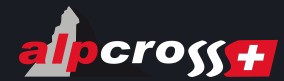 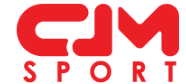 Orden de Domiciliación Adeudo Directo SEPA B2B.	A cumplimentar por el acreedor:Mediante la firma de esta Orden de Domiciliación, el deudor autoriza al acreedor a enviar instrucciones a la entidad del deudor para adeudar en su cuenta y a la entidad para efectuar los adeudos en su cuenta siguiendo las instrucciones del acreedor. Esta orden está prevista exclusivamente para operaciones entre empresas y/o autónomos. Usted no tiene derecho a que su entidad le reembolse una vez se haya adeudado su cuenta, pero tiene derecho a solicitar a su entidad financiera que no adeude su cuenta hasta la fecha debida.	A cumplimentar por el deudor:Por favor, devolver este original firmado al acreedor, guarde una copia y haga llegar otra a su entidad financiera, donde domicilia y autoriza los pagos.CJMSport- Alpcross S.L.U.  CIF: B64414386. P.I. La Isla C/Río Viejo, 81, Parc. 16. 41703 Dos Hermanas (Sevilla) Telf: 954937705Referencia única de mandato:    Identificador del acreedor:ES28000B64414386Nombre del acreedor: CJMSport-Alpcross S.L.UDirección:Pol. Ind. La Isla C/Río Viejo, 81, Parc. 16Código postal – Población – Provincia:41703 – Dos Hermanas – SevillaPaís:España Nombre del deudor:      Dirección:  Código Postal – Población – Provincia – País:Número de cuenta adeudo IBAN:Código BIC:Tipo de pago:                                               X        Recurrente                                         ÚnicoFecha – Lugar de Firma:Firma y Sello: